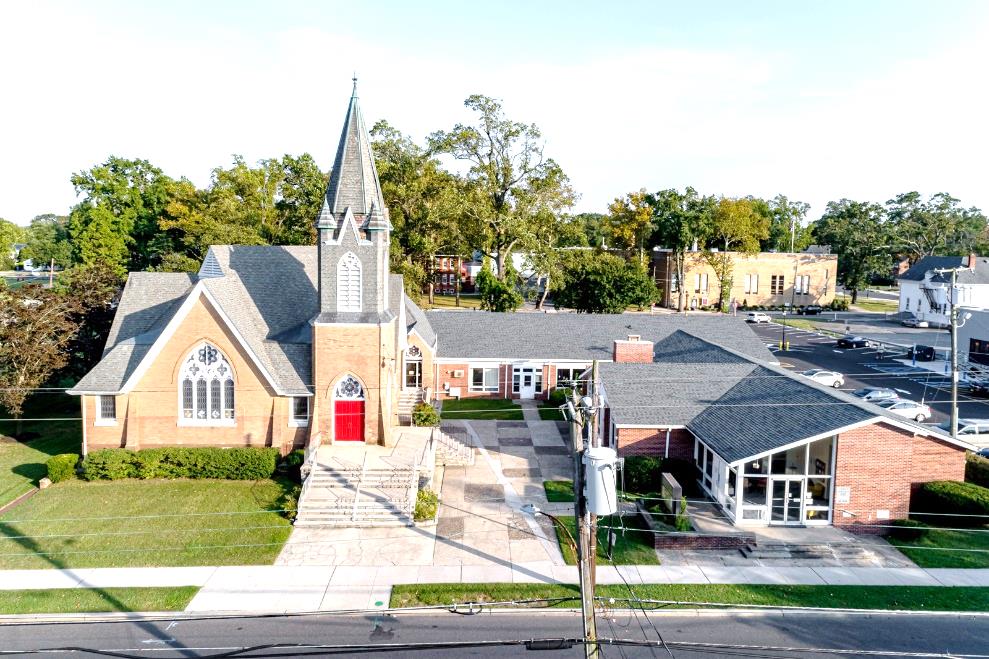  The Presbyterian Church at Hammonton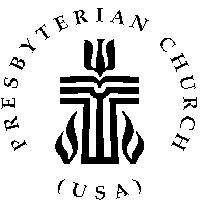 Our vision is to open our doors to all seeking a spiritual home of worship and to carry the light and love of Jesus Christ, our Savior, throughout the community. MISSION STATEMENTWe are committed to Jesus Christ and the growing of his Church by glorifying God and by proclaiming the good news of the gospel through word and deed.  We involve and reach out to our members and our community in Christ’s name through worship, Christian Education, and stewardship to support the mission of our church.Note:  Special thanks to Rev. Dr. Scott Morschauser for leading us in worship today.Organist:     	Cindy BirnbaumSunday School Superintendent:	Beth Burkett-Rice	2022			         2023		         2024ELDERS	            	Eric Copenhaver	  Dorrine Esposito	  Sallye HershmanMarylee Kondrach    Richard Walker	  Paul MoulCharles Muller           			  Johanna JohnsonDEACONSElsie Bakley              Wendy Copenhaver     Hilda LugoNancy Foster		Ann DiMeo		      Carol OrsiMargaret Jones   	Rebecca Lindstrom	      Rebecca VillaniClerk of Session:       Beth Burkett-RiceChurch Office:  326 Bellevue Avenue, Hammonton, NJ Office hours: Tuesday - Thursday 9:30 AM to 12:30 PMPhone (609) 561-0168   ~    Fax (609) 561-6105e-mail:     office@hammontonpres.orgwebsite:   www.hammontonpres.orgTHE CELEBRATION OF WORSHIPDECEMBER 18TH, 20224th SUNDAY OF ADVENTVIRTUAL & LIVE SERVICE11:00am****************************************************~ GATHERING IN GOD’S NAME ~“Welcome to the Presbyterian Church at Hammonton, we are glad you are able to join us. As we gather for worship feel free to pray and meditate on God’s calling in your life. Be respectful of others around you who might be doing the same, prior and during the Prelude, keeping your voice and conversation soft and to a minimum.”PRELUDE~ “A Star Over Bethlehem”-L. Smith “Christmas Chimes”-D. Wells “Little Drummer Boy” – Gospbell Ringers~ TIME FOR CENTERING STILLNESS AND SILENCE ~WELCOME AND ANNOUNCEMENTS THE PEACE 			Let the people greet one another by staying in their seats and saying: “Peace be with you!”INTROIT~ HUMBLY APPROACHING GOD ~OPENING PRAYERCALL TO WORSHIPOne: Rejoice in the Lord always, again, I will say rejoice!All:  May we let all people know our forbearance.One: The Lord is near!  Have no anxiety about anything!All:  But in everything, by prayer and supplication with thanksgiving, we will let our requests be made known to God.One: The peace of God which passes all understanding will keep your hearts and minds in Christ Jesus.All: And so we rejoice:  the Lord is near!  Let us now act according to His will!*HYMN #54 ~ “From Heaven Above” LIGHTING OF ADVENT CANDLES~ Lesley, Patti, & Logan LangdonCALL TO CONFESSIONThe prophet Isaiah declares, "I will give thanks to you, O Lord, for though you were angry with me, your anger turned away, and you did comfort me."  Trusting that God's forgiveness has been revealed to us in Jesus Christ, let us confess our sins before the Lord, first together as the church, then each of us in the silence of our hearts.  Let us pray:PRAYER OF CONFESSION (unison) Almighty God:  You have made us and all things to serve you.  You have blessed us with the purpose of testifying to the world of your rule in Jesus Christ.  Yet we have neglected our vocation, and often become the willing heralds of other kingdoms.  Come quickly, to save us from temptation.  Lead us to live by, and through your truth in Christ, and to give up the slogans and propaganda of the petty tyrants of the age. Bring us to a hopeful repentance this Advent season, so that we may trust that your kingdom has come, and does come in, and through, and as your dear son, and with him, we are privileged to be your sons and daughters, still and always.  Amen.	(silent confession)ASSURANCE OF FORGIVENESSWho shall separate us from the love of Christ?  Shall persecution, or famine, or nakedness, or peril, or sword?  No, in all these things we are conquerors through Him who loved us.  For I am sure that nothing in all creation will be able to separate us from the Love of God in Christ Jesus, our Lord.  I declare to you in his name:  we are forgiven.  Amen.*GLORIA PATRI ANTHEM~ 	“Mary, Did You Know?”CHILDREN’S MESSAGE ~ RECEIVING GOD’S WORD ~PRAYER OF ILLUMINATION SCRIPTURE READINGS		Luke 1:39-45 (NT pg 54)					Luke 1: 46-56 (NT pg 54)MESSAGE ~ “Golden Oldies” - Rev. Dr. Scott Morschauser~ RESPONDING TO THE WORD ~*HYMN #27 ~“Gentle Mary Laid Her Child”*APOSTLES’ CREED (page 14)JOYS AND CONCERNS OF THE CHURCHPASTORAL PRAYER & LORD’S PRAYEROur Father, who art in heaven, hallowed be Thy name.  Thy kingdom come, thy will be done, on earth as it is in heaven.  Give us this day our daily bread; and forgive our debts as we forgive our debtors; and lead us not into temptation, but deliver us from evil.  For Thine is the kingdom and the power and the glory, forever.  Amen.THE OFFERING OF OUR GIFTS AND OURSELVESOFFERTORY-“Christmas Carol Fantasy” -Gospbell Ringers*DOXOLOGY (#592)Praise God, from whom all blessings flow; Praise Him, all creatures here below; Praise Him above, ye heavenly host; Praise Father, Son, and Holy Ghost.  Amen.OFFERTORY PRAYER O Lord, receive these our gifts as witnesses to the greatest gift-- our salvation in Jesus Christ.  May we be useful in bearing witness to the Good News,  and may each of us with thanks, receive our commission to be ambassadors of your reconciliation in Jesus' name.  Amen.~ GOING IN GOD’S NAME ~*HYMN #41~ “O Come, All Ye Faithful” *THE CHARGE AND BENEDICTIONPOSTLUDE~ “An Acclamation of Joy”- D. PaxtonOUR WORSHIP HAS ENDED, LET OUR SERVICE BEGIN*Signifies stand if comfortable.Last Week’s Attendance & Offering:Attendance: 56 people			Offering: $4,681.00______________________________________________CHURCH EVENTS     >>>THIS WEEK: Monday-12/19:	             9:00 AM	Clothing Closet-12:00 PM  7:30 PM	ESL classesTuesday-12/20:	            9:00 AM	Clothing Closet-12:00 PMWednesday-12/21:	9:00 AM	Clothing Closet-12:00 PM7:30 PM	ESL classes______________________________________________>>UPCOMING: Monday-12/26:	  7:30 PM	ESL classesWednesday-12/28:	7:30 PM	ESL classes______________________________________________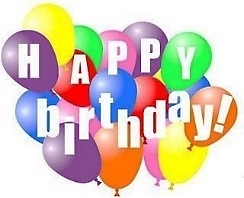 BIRTHDAYS:	December 20	Kyle Hershman______________________________________________    ANNIVERSARIES: 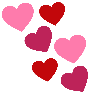 December 21	Darrell & Mary HershmanDecember 24	Ed & Jennifer ClarkeSERVING YOU TODAY:Liturgist:  	Rebecca LindstromUshers:        	Shawn Hershman, Captain		Al Brown		Donna Brown		Dorrine Esposito		Brenden Hershman		Sallye Hershman**Children’s Church:	Becky Villani	Next week:		No Children’s Church